Zestaw 2  klasa IV – termin oddania do 12.12. 2016 r.Zadanie 1. 4 pkt 41 uczniów ustawiło się w szeregu. a) Konrad stał na środku. Ilu uczniów stało na prawo od niego? b) Na prawo od Agaty stało 28 uczniów. A ilu stało na lewo od niej? c) Na lewo od Gabrysi stało o 6 uczniów więcej niż na prawo. W którym miejscu tego szeregu, licząc od lewej stała Gabrysia? d) Na prawo od Kasi stało 3 razy więcej osób niż na lewo. Która od lewej stała Kasia? Zadanie 2. 4 pkt Światła sygnalizacyjne na pewnym skrzyżowaniu zmieniają się w następujący sposób: czerwone trwa 80 sekund, żółte – 5 sekund, zielone – 90 sekund, żółte – 5 sekund, znowu czerwone, żółte, itd. Ile czasu, w ciągu godziny, pali się zielone światło? Zapisz obliczenia i podaj odpowiedź. Zadanie 3. 4 pkt Liczby lustrzane to takie, gdy jedna powstaje z drugiej po zapisaniu cyfr w odwrotnej kolejności, to znaczy od końca. Oto przykład: 1347 i 7431.                                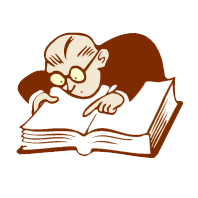 Dodano dwie liczby lustrzane i otrzymano wynik 726. Jakie to liczby? Podaj trzy przykłady.Zadanie 4. 4 pkt Natalia zapytała Olę ile ma książek w swojej biblioteczce. Ola odpowiedziała: „Mam co najmniej 95, ale nie więcej niż 106 książek i jeśli ułożyłabym je w paczki po 12 książek każda, to zostałoby mi 8 książek.” Ile książek ma Ola? Zadanie 5. 4 pktAnia zapisała wszystkie liczby od 1 do 200 po kolei. Dwusetna cyfra zapisana przez Anię jest równa: 0 B. 1 C. 2 D. 3  Odpowiedź uzasadnij.